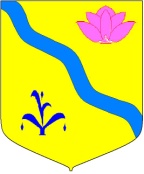 АДМИНИСТРАЦИЯ КИРОВСКОГО МУНИЦИПАЛЬНОГО РАЙОНА ПОСТАНОВЛЕНИЕ    (ПРОЕКТ) _______________                         п. Кировский                                            №______О внесении изменений в постановление администрации Кировского муниципального района от 21.12.2017 № 259 «Об утверждении административного регламента оказания муниципальной услуги «Принятие на учет граждан в качестве нуждающихся в жилых помещениях» На основании распоряжения администрации Кировского муниципального района от 17.07.2017 № 180-р «О приведении муниципальных нормативных актов администрации Кировского муниципального района, регламентирующих порядок предоставления муниципальных услуг, в соответствие с типовыми регламентами», руководствуясь Уставом Кировского муниципального района (в действующей редакции решения Думы Кировского муниципального района № 233-НПА от 28.05.2020),  администрация Кировского муниципального районаПОСТАНОВЛЯЕТ:  1. Внести следующие изменения в п. 9.1. Постановления администрации Кировского муниципального района от 21.12.2017 № 259 «Об утверждении административного регламента оказания муниципальной услуги «Принятие на учет граждан в качестве нуждающихся в жилых помещениях»:-  дополнить абзацем шестым следующего содержания:        «Документ, подтверждающий право заявителя на внеочередное предоставление жилого помещения по договору социального найма – справка                         из медицинского учреждения, подтверждающая наличие у заявителя                                           заболевания, включенного в перечень тяжелых форм хронических                                                 заболеваний, при которых невозможно совместное проживание граждан в                                                      одной квартире (справка об инвалидности) запрашивается Администрацией самостоятельно в рамках межведомственного информационного взаимодействия, в том числе в электронной форме с использованием единой системы межведомственного электронного взаимодействия (СМЭВ)».         - исключить пункт д) копию трудовой книжки».         2. Руководителю аппарата администрации Кировского               муниципального района (Тыщенко Л.А.) разместить настоящее постановление на официальном сайте администрации Кировского муниципального района в сети Интернет.         3. Настоящее постановление вступает в силу со дня его    официального опубликования.        4. Контроль за исполнением настоящего постановления оставляю за  собой.Глава Кировского муниципального района – глава администрации Кировскогомуниципального района                                                             И.И. Вотяков             ЛИСТ СОГЛАСОВАНИЯпроекта постановления  «О внесении изменений в постановление администрации Кировского муниципального района от 21.12.2017 № 259 «Об утверждении административного регламента оказания муниципальной услуги «Принятие на учет граждан в качестве нуждающихся в жилых помещениях»Предложение о включении в Реестр нормативных правовых актов:  нетРаспоряжение разослать:  Общий отдел – 2,  УМСАПЭ - 2Передано в общий отдел:____________________________2020 г.Руководитель аппарата_____________________________Л.А. ТыщенкоИсполнитель:  главный специалист УМСАПЭ ____________ А.Б. МаковеевДолжностьФ.И.О.Дата поступления документа на согласованиеЗамечания, подписьДата согласованияИ.о. заместителя главы администрации Кировского муниципального района Начальник управления муниципальной собственности, архитектуры и правовой экспертизы администрации Кировского МРТыщенко Л.А.Шелков И.А.Антикоррупционная экспертиза